	Информация о научно-практических мероприятиях в 2021 году в которых планируется участие членов секции«Экономика природопользования» Российской экологической академииПредседатель секции«Экономика природопользования» РЭАРуководитель Отделения проблем природопользования и экологии СОПС,          д.э.н.										А.В. Шевчук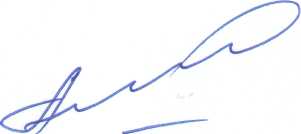 Дата проведения  МероприятиеМесто проведения, организатор, дополнительная информация  2 февраля Презентация ежегодного Доклада «Мировое экономическое положение и перспективы», разработанного Департаментом по экономическим и социальным вопросам ООН (DESA). Презентация состоялась в онлайн-формате.	Москва, ВЭО России,Организаторы презентации: Международный Союз экономистов (в Генеральном Консультативном статусе Экономического и Социального Совета ООН) и Информационный Центр ООН в Москве при участии Вольного экономического общества России.17 февраля Международная конференция «Арктика: решения задач устойчивого развития»Москва, ВЭО России,ул. Тверская, д. 22 «А»3 - 4 марта    VI Международная конференция "Арктика: шельфовые проекты и устойчивое развитие регионов" - организатор Межрегиональное научно-технологическое, деловое и образовательное партнерство "Устойчивое развитие Арктической зоны Российской Федерации".Москва, ТПП РФ,Организатор Межрегиональное научно-технологическое, деловое и образовательное партнерство "Устойчивое развитие Арктической зоны Российской Федерации".Контакты организатора: https://arctic.s-kon.ru/arctic@s-kon.ruтел: 8 (495) 662 - 97 – 49, 8 (985) 424 - 46 – 67, 8 (905) 736 - 63 - 4414-17 апреля  Круглый стол «Социально-экологические аспекты устойчивого развития в условиях цифровизации экономики» в рамках V Международного экономического Симпозиума СПбГУПланируемые время и форма проведения круглого стола - 16 апреля в 14:00, дистанционный формат (Zoom).Адрес сайта Симпозиума - https://events.spbu.ru/events/symposium-20218 февраляМежрегиональная технологическая сессия "Методологические аспекты комплексного геофизического мониторинга АЗРФ". В рамках Сессии будет представлен доклад "НОЦ СВФУ. «Испытательный полигон» арктических технологий в пос. Тикси. История и будущее – от века ХХ в ХХI век».Санкт-Петербург, Сессия пройдет   с 09.00 до 11.30 по московскому времени ОНЛАЙН. Доклад по Тикси - с 10:15 до 10:30.Подключиться к конференции Zoom https://us02web.zoom.us/j/85162559765Идентификатор конференции: 851 6255 9765По  вопросам   обращаться к Вере Андреевне - 3340075@mail.ru17 февраля Международная конференция «Арктика: решение задач устойчивого развития»Москва, ВЭО России, Тверская, д.22а14.00-17.0017 февраляV ежегодная конференция по вопросам развития городов «Устойчивое развитие российских городов: новое стратегическое видение»Москва, НИУ ВШЭ, Конференция состоится   в онлайн-формате на платформе Zoom с 11:00 до 14:00.Ссылка для подключения: https://zoom.us/j/96670350617?pwd=SzZCWGdyamNIc2tCRTQxNzRyZTRXdz0918 февраляIV Международная научно-практическая конференция «Теория и практика стратегирования»: сессия «Московский Университариум Стратега» (МШЭ МГУ состоится сессия «Московский Университариум Стратега») Москва, МГУОрганизаторами выступают кафедра экономической и финансовой стратегии Московского государственного университета имени М.В.Ломоносова и Центр стратегических исследований Института математических исследований сложных систем МГУ.Почта: econfinstrategydep@inbox.ru25 — 26 февраляV ОБЩЕРОССИЙСКИЙ БИЗНЕС-ФОРУМЭкотехнопарки России Пленарная сессия: «Экотехнопарки в 2021 году: ресурсная эффективность – определяющий фактор роста в условиях сегодняшней экономики. стратегия, практики и экономический эффект» Москва, Новый Арбат, 36,зал заседаний «С» Правительства МосквыТПП РФ, ERBA, Центр «Парадигма»lvp@erba-eco.ru +7-916-463-3659 https://wastetechnopark.ru25-26 февраляIV Международная научно-практическая конференция «Теория и практика стратегирования»: сессия «Московский Университариум Стратега» сессия «Кузбасский университариум Стратега»Кемерово-Новокузнецк, КемГУ, risdep_kusbass@inbox.ru22-24 апреля  Ежегодная международная научно-практическая конференция «Актуальные проблемы экологии и природопользования»Москва, РУДН,Сайт конференции: https://www.ecoconfrudn.net/ Электронный адрес оргкомитета конференции: ecoconfrudn@gmail.comКонтактное лицо: Ледащева Татьяна Николаевна, телефон: +7 (926) 036 24 841 мартаV Международная научно-практическая конференция, посвященная Всемирному дню гражданской обороны «Гражданская оборона на страже мира и безопасности»Москва, Академия ГПС МЧС России совместно с Финансовым университетом при Правительстве Российской  Федерации25-26 марта  Международной конференции «ПЛАНИРОВАНИЕ В РЫНОЧНОЙ ЭКОНОМИКЕ: ВОСПОМИНАНИЯ О БУДУЩЕМ» (к 100-летию Госплана СССР)  ВЭО РоссииРабота Конференции будет вестись в онлайн и офлайн форматах.уточняетсяXXIV Петербургский международный экономический форум состоится в 2021 году.СПб,  Фонд Росконгресс+7 (812) 680 0000,  info@forumspb.comмай-июньМосковский академический экономический форум (МАЭФ-2921) «Глобальная трансформация современного общества и цели национального развития России»Москва, ВЭО России, РАН17июня
 Устойчивое развитие. Выгодно вместе.
Форум ответственного бизнесаForbes Congress! congress@forbes.ruиюньКазанский международный конгресс евразийской интеграцииКазань, ЭО РТ, АН РТ28-30 июня   V Всероссийский водный конгресс  Федеральный межведомственный форумпо водным ресурсамМосква, Центральный выставочный комплекс «Экспоцентр», Краснопресненская набережная 14https://www.watercongress.ru/Щеголева Оксана Владимировна, +7 919 998 83 233-4 июляМеждународная научная конференция,посвященную 80-летию со дня рождения профессора Альфреда Кураташвили «Экономические, социальные, экологические и технологические вызовы XXI века»Грузия, Тбилиси, ТГУ им. Иванэ Джавахишвили,  ИЭ им. Паата  Гугушвили, ул. Г. Кикодзе № 14https://conferenceconomics.tsu.ge/?mcat=1&cat=PCZyWk&leng=rusРегистрация: до 1 маяhttps://conferenceconomics.tsu.ge/?mcat=1&cat=reg&leng=rus  5—10 июля Конференция РОЭЭКрасноярск, СФУиюль-ноябрьОбщественная премия «Экономическая книга года»Москва, ВЭО Россиисентябрь  Восточный экономический форумВладивосток, ДВФУ, остров Русский (п. Аякс).Россия+7(499)7000111, info@forumvostok.ruforumvostok11 ноябряВсероссийское экономическое собрание, посвященное профессиональному празднику «День экономиста»декабрь III Всероссийская конференция «Стратегия обеспечения экономической безопасности российских регионов»Волгоград, ВЭД РоссииВ течение годаСеминар по стратегическому планированиюВЭО России, РАН                                                                                     Подготовка публикаций                                                                                     Подготовка публикаций                                                                                     Подготовка публикацийфевральИздание книги «Управление отходами в современной России»д.э.н. Шевчук А.В., к.и.н. Комарова И.И.апрель-майИздание монографии «Совершенствование платежей за пользование водными объектами»д.э.н. Шевчук А.В., к.э.н. Анисимов С.П.2 кв.Подготовка и издание монографии «Экологическая стратегия Кузбасса» 	  .д.э.н. Шевчук А.В., д.т.н. Ефимов В.И                                                                                  Организационная работа                                                                                  Организационная работа                                                                                  Организационная работаВ течение годаПрием в члены РЭА